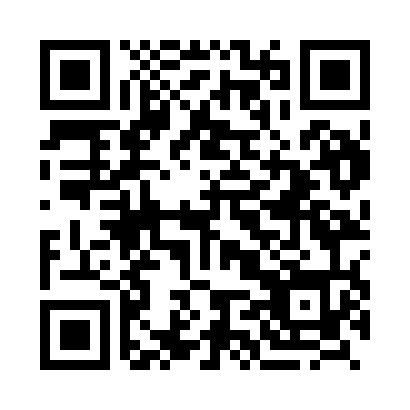 Prayer times for Balsenai, LithuaniaWed 1 May 2024 - Fri 31 May 2024High Latitude Method: Angle Based RulePrayer Calculation Method: Muslim World LeagueAsar Calculation Method: HanafiPrayer times provided by https://www.salahtimes.comDateDayFajrSunriseDhuhrAsrMaghribIsha1Wed3:145:501:306:429:1211:392Thu3:145:481:306:439:1411:393Fri3:135:461:306:459:1611:404Sat3:125:431:306:469:1811:415Sun3:115:411:306:479:2011:426Mon3:105:391:306:489:2211:437Tue3:095:371:306:499:2311:438Wed3:085:351:306:509:2511:449Thu3:075:331:306:529:2711:4510Fri3:075:311:306:539:2911:4611Sat3:065:291:306:549:3111:4712Sun3:055:271:306:559:3311:4713Mon3:045:251:306:569:3511:4814Tue3:035:231:306:579:3711:4915Wed3:035:221:306:589:3911:5016Thu3:025:201:306:599:4011:5117Fri3:015:181:307:009:4211:5118Sat3:015:161:307:019:4411:5219Sun3:005:151:307:029:4611:5320Mon2:595:131:307:039:4711:5421Tue2:595:121:307:049:4911:5422Wed2:585:101:307:059:5111:5523Thu2:585:091:307:069:5211:5624Fri2:575:071:307:079:5411:5725Sat2:575:061:307:089:5611:5726Sun2:565:041:307:099:5711:5827Mon2:565:031:307:099:5911:5928Tue2:555:021:317:1010:0012:0029Wed2:555:011:317:1110:0112:0030Thu2:555:001:317:1210:0312:0131Fri2:544:581:317:1310:0412:02